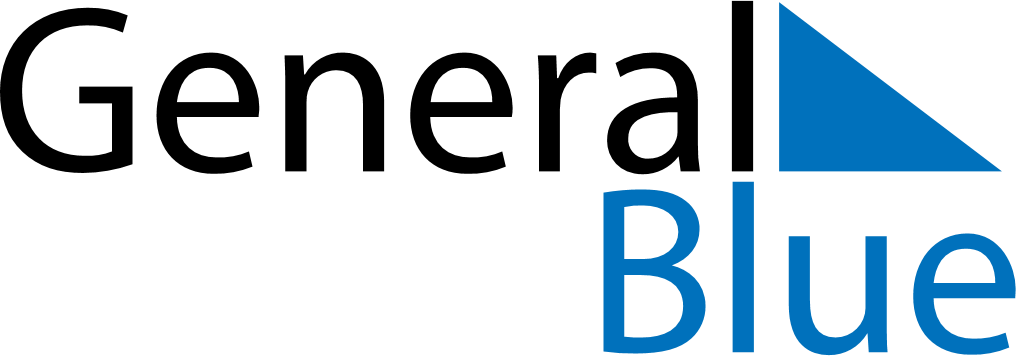 February 2028February 2028February 2028February 2028February 2028February 2028KosovoKosovoKosovoKosovoKosovoKosovoMondayTuesdayWednesdayThursdayFridaySaturdaySunday1234567891011121314151617181920Independence Day21222324252627End of Ramadan (Eid al-Fitr)2829NOTES